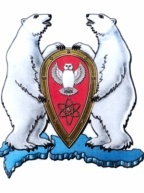 АДМИНИСТРАЦИЯ МУНИЦИПАЛЬНОГО ОБРАЗОВАНИЯ  ГОРОДСКОЙ ОКРУГ «НОВАЯ ЗЕМЛЯ»РАСПОРЯЖЕНИЕ« 12 » декабря  2019 г. №  252г. Архангельск-55О порядке взимания и использования родительской платы в муниципальных бюджетных дошкольных образовательных учреждениях МО ГО «Новая Земля»В соответствии с Федеральным законом от 12.12.2012 № 273-ФЗ «Об образовании», Положением «О порядке взимания и использования родительской платы в муниципальных бюджетных дошкольных образовательных учреждениях муниципального образования городской округ «Новая Земля», утвержденным Решением Совета депутатов МО ГО «Новая Земля» от 29.08.2007 № 376 (в ред. от 15.03.2008 № 03), Постановлением администрации муниципального образования городской округ «Новая Земля» от 07.10.2019 № 15 «Об оплате за присмотр и уход за детьми, осваивающими образовательные программы дошкольного образования в муниципальных дошкольных образовательных учреждениях муниципального образования городской округ «Новая Земля»», справкой – расчетом размера родительской платы МБДОУ Детский сад «Умка»,р а с п о р я ж а ю с ь: 1.  Установить с 01.01.2020 года родительскую плату за содержание детей в муниципальных бюджетных дошкольных образовательных учреждениях в расчете на одного воспитанника в размере 4 897,00 (Четыре тысячи восемьсот девяносто семь) рублей в месяц. 2. Контроль за исполнением настоящего распоряжения возложить на и.о. руководителя  отдела экономики и финансов Никулину Л.И.Глава муниципального образования                                                            Ж.К. Мусин 